 Приложение к уроку №1 Л.Н. Толстой «Прыжок»План рассказа (опорные слова для доски)  Приложение №2Рабочий лист группы №1 - 4  Л.Н. Толстой «Прыжок» В чем идея произведения? Приложение№3Слова-подсказкиЛ.Н. Толстой «Прыжок» ГлупостьЖелание доказать, что сын капитанаЖелание испытать себяЖелание покрасоватьсяЗасмеятьсяМальчишеский задорМудростьНадеждаНе знал, смеяться … или плакатьОблегчениеПотрясениеРадостьРаззадорилсяРаскаяниеСмелостьСожалениеСтрахСтремление отстоять своё достоинствоУпрямствоХрабрость Приложение №4Работа в парах (устно) Что такое поступок?Приложение№5 Оценочный листЛ.Н. Толстой «Прыжок» Поставьте галочки там, где вы считаете  нужным  Критерии оценки  работы на уроке:  Если больше ответов « да», то за работу на уроке -«5»  Если  больше ответов «больше да, чем нет», то за работу на уроке –«4»  Если  больше ответов «больше нет, чем да», то за работу на уроке –«3»  Если больше ответов « нет», то за работу на уроке -«2Приложение№6
 Семь правил работы с текстомДля  того чтобы понять читаемый текст и запомнить основную информацию, содержащуюся в нём, нужно при чтении обращать внимание на 7 ГЛАВНЫХ ВЕЩЕЙ:ЭпизодКомпозиция Конец кругосветного путешествия Экспозиция Вступление Забавы обезьяны Развитие событий Мальчик начинает преследовать обезьянку. Мальчик на краю перекладины.ЗавязкаПриказ отца.    Прыжок ребёнка в воду.Кульминация Спасение мальчика. Мальчик начинает дышать. РазвязкаЧувства отцаКонцовкаЭпизод( событие)Аргумент( слова из текста, описывающие состояние, чувства, мысли героя)Чувства герояКонец кругосветного путешествия Забавы обезьяны Мальчик на краю перекладиныПриказ отца.   Спасение мальчика Чувства отцаГерой        ПоступокМатросыСпасли мальчик.МальчикСовершил прыжок. Услышав приказ отца, он не растерялся, проявил смелость, справился с трусостью и тем самым спас себе жизнь.КапитанПринял правильное решение для спасения жизни сына.Этап урокаДа«5»Больше да, чем нет «4»Больше нет, чем да «3»Нет«2»Умею соотносить иллюстрацию и эпизод рассказаУмею  составлять план рассказаУмею определять сюжетно –композиционный треугольникУмею использовать  поисковое чтение и чтение молчаУмею работать в группе: высказывать своё мнение и  активно слушать других Умею пересказывать от первого лицаУмею определять идею произведенияИтоговая оценка  работы за урок:1.Название текста строго
по тексту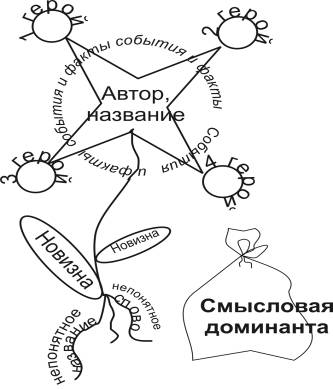 2.Автор строго
по тексту3.Героистрого
по тексту4.Событиястрого
по тексту5.Новизна (что раньше не знал и узнал только что)зависит
от самого читателя6.Непонятное (неизвестные слова и понятия)зависит
от самого читателя7.Смысловая доминанта (что показалось в тексте самым главным)зависит
от самого читателя